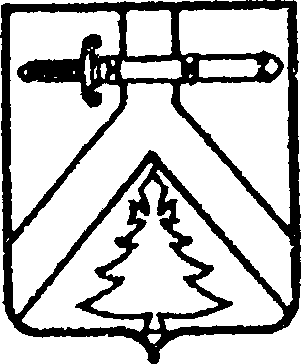 АДМИНИСТРАЦИЯ АЛЕКСЕЕВСКОГО СЕЛЬСОВЕТАКУРАГИНСКОГО РАЙОНА КРАСНОЯРСКОГО КРАЯПОСТАНОВЛЕНИЕ 11.01.2021                                 с. Алексеевка                                          № 3-пОб отмене постановленияот 30.08.2016 № 33-пОб утверждении административногорегламента предоставления муниципальной услуги «Предоставление земельных участков, находящихся в собственности муниципального образования Алексеевский сельсовет,земельных участков государственная собственность на которые не разграничена в аренду без проведения торгов»В соответствии с Федеральным законом от 06.10.2003 № 131-ФЗ «Об общих принципах организации местного самоуправления в Российской Федерации», руководствуясь Уставом  муниципального образования Алексеевский сельсовет ПОСТАНОВЛЯЮ:           1.Считать утратившим силу Постановление № 33-п 30.08.2016г. «Об утверждении административного регламента предоставления муниципальной услуги «Предоставление земельных участков, находящихся в собственности муниципального образования Алексеевский сельсовет, земельных участков государственная  собственность на которые не разграничена  в аренду без проведения торгов» 2. Контроль  за  исполнением  данного  Постановления оставляю  за  собой.           3. Опубликовать Постановление в газете «Алексеевские вести» и на «Официальном интернет-сайте администрации Алексеевского сельсовета» (Alekseevka.bdu.su).4. Постановление  вступает в  силу со дня его официального опубликования (обнародования)Глава  администрацииАлексеевского сельсовета                                                           М.В. Романченко